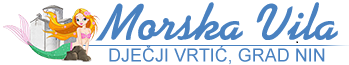                                                            Ulica dr. Franje Tuđmana 5, 23232 NIN  Tel./fax. 023 323 485 E-mail: morskavila@optinet.hr ;www. vrtic-morska-vila.hr, OIB: 52231121132KLASA: 601-02/24-01/02URBROJ: 2198-10-08-02-24-05                                                                                             Nin, 01. ožujka  2024.  godine                                                                                                           Članovima Upravnog vijeća                                                                                                        Dječjeg vrtića „Morska vila“ NinPozivamo Vas na  18. sjednicu Upravnog vijeća Dječjeg vrtića „Morska vila“ Nin, koja će se održati u  ponedjeljak, 04. ožujka 2024.  u 12.00 sati u prostorijama DV Morska vila Nin.Dnevni red:Donošenje Prijedloga Odluke o imenovanju ravnateljice Dječjeg vrtića Morska vila Nin                                                                                                                Predsjednica Upravnog vijeća:                                                                                                                  __________________                                                                                                                          Ines Jakovčević